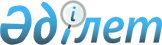 О внесении изменения в приказ Председателя Верховного Суда Республики Казахстан № 12 от 26 марта 2020 года "Об утверждении Правил приема на обучение в Академию правосудия при Верховном Суде Республики Казахстан"Приказ Председателя Верховного Суда Республики Казахстан от 4 мая 2020 года № 14. Зарегистрирован в Министерстве юстиции Республики Казахстан 14 мая 2020 года № 20631
      В соответствии с подпунктом 11) статьи 20 Конституционного закона Республики Казахстан "О судебной системе и статусе судей Республики Казахстан" от 25 декабря 2000 года, подпунктом 5) статьи 5-2 Закона Республики Казахстан "Об образовании" от 27 июля 2007 года и подпунктом 1) статьи 10 Закона Республики Казахстан "О государственных услугах" от 15 апреля 2013 года ПРИКАЗЫВАЮ:
      1. Внести в приказ Председателя Верховного Суда Республики Казахстан № 12 от 26 марта 2020 года "Об утверждении Правил приема на обучение в Академию правосудия при Верховном Суде Республики Казахстан" (зарегистрирован в Реестре государственной регистрации нормативных правовых актов под № 20197, опубликован в Эталонном контрольном банке нормативных правовых актов от 3 апреля 2020 года) следующее изменение:
      Приложение 6 к Правилам приема на обучение в Академию правосудия при Верховном Суде Республики Казахстан изложить в новой редакции согласно Приложению к настоящему приказу.
      2. Департаменту по обеспечению деятельности судов при Верховном Суде Республики Казахстан (аппарату Верховного Суда Республики Казахстан) обеспечить:
      1) государственную регистрацию настоящего приказа в Министерстве юстиции Республики Казахстан;
      2) размещение настоящего приказа на официальном интернет-ресурсе Верховного Суда Республики Казахстан.
      3. Настоящий приказ вводится в действие по истечении десяти календарных дней после дня его первого официального опубликования. Система перевода оценок по 100-балльной шкале оценок*
       * По иностранному языку оценке "неудовлетворительно" соответствуют баллы от 0 до 29 
					© 2012. РГП на ПХВ «Институт законодательства и правовой информации Республики Казахстан» Министерства юстиции Республики Казахстан
				
      Председатель Верховного Суда 

Ж. АСАНОВ
Приложение к приказу
Председателя Верховного Суда
от 4 мая 2020 года № 14Приложение 6 к Правилам
приема на обучение
в Академию правосудия при
Верховном Суде Республике
Казахстан
Баллы

по 100-балльной шкале оценок
Баллы

по 5-балльной шкале оценок
90 – 100
Отлично (5)
75 – 89
Хорошо (4)
60 – 74
Удовлетворительно (3)
0 – 59
Неудовлетворительно (2)